УКРАЇНАПОЧАЇВСЬКА  МІСЬКА  РАДАВИКОНАВЧИЙ КОМІТЕТР І Ш Е Н Н Явід     серпня  2021 року                                                                       № проектПро виділення одноразовоїгрошової допомоги гр. Нідзельській І.Г.              Розглянувши заяву жительки с. Комарівка, вул. Лісова, 20А гр. Нідзельської Іванни Георгіївни,   яка  просить виділити одноразову грошову допомогу на лікування своєї дочки Нідзельської Яни Русланівни та керуючись Законом України «Про місцеве самоврядування в Україні», Положенням про надання одноразової адресної матеріальної допомоги малозабезпеченим верствам населення Почаївської міської територіальної громади, які опинилися в складних життєвих обставинах, затвердженого рішенням виконавчого комітету № 164 від 19 жовтня 2016 року,  на виконання Програми «Турбота»,  виконавчий комітет міської ради                                                     В и р і ш и в:Виділити одноразову грошову допомогу гр. Нідзельській Іванні Георгіївні  в   розмірі 2000 (дві тисячі)  гривень.Відділу бухгалтерського обліку та звітності міської ради перерахувати гр. Нідзельській Іванні Георгіївні  одноразову грошову  допомогу.Лівінюк В.П.Бондар Г.В..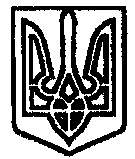 